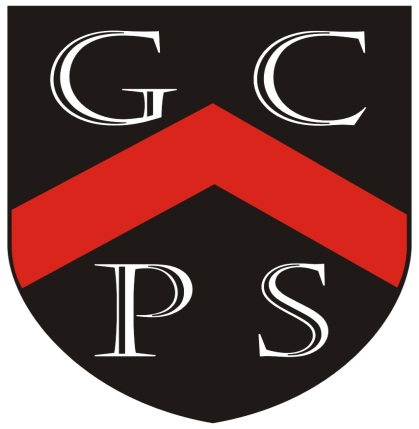 National Curriculum 2014 Planning Goostrey Community Primary SchoolYr 6DocumentMathsAppendixThis appendix sets out some examples of formal written methods for all four operations to illustrate the range of methods that could be taught. It is not intended to be an exhaustive list, nor is it intended to show progression in formal written methods. For example, the exact position of intermediate calculations (superscript and subscript digits) will vary depending on the method and format used.For multiplication, some pupils may include an addition symbol when adding partial products. For division, some pupils may include a subtraction symbol when subtracting multiples of the divisor.Addition and subtraction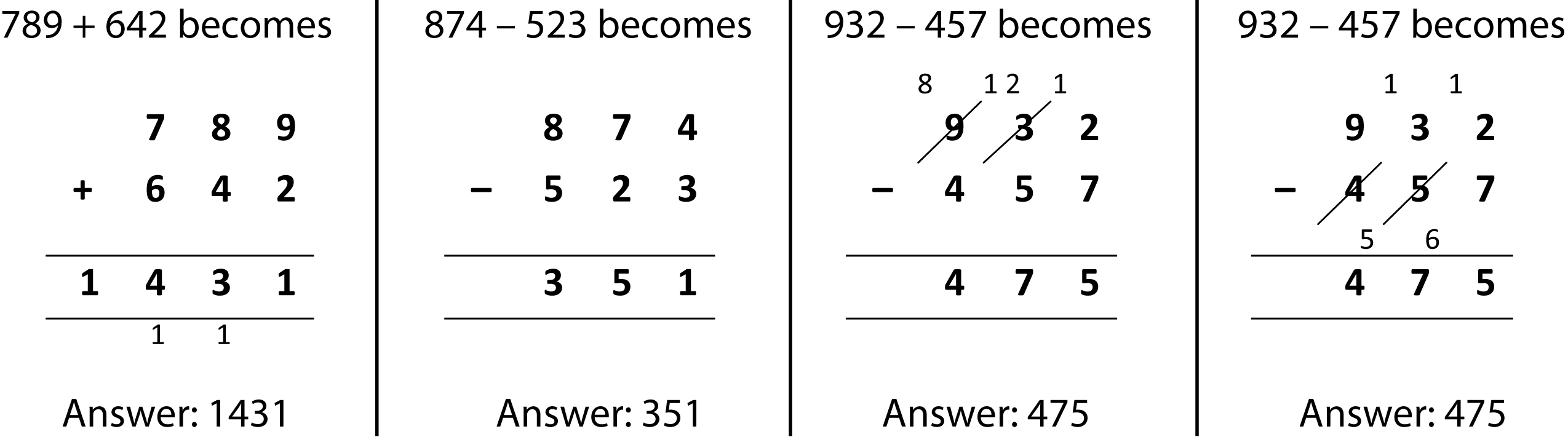 Short multiplication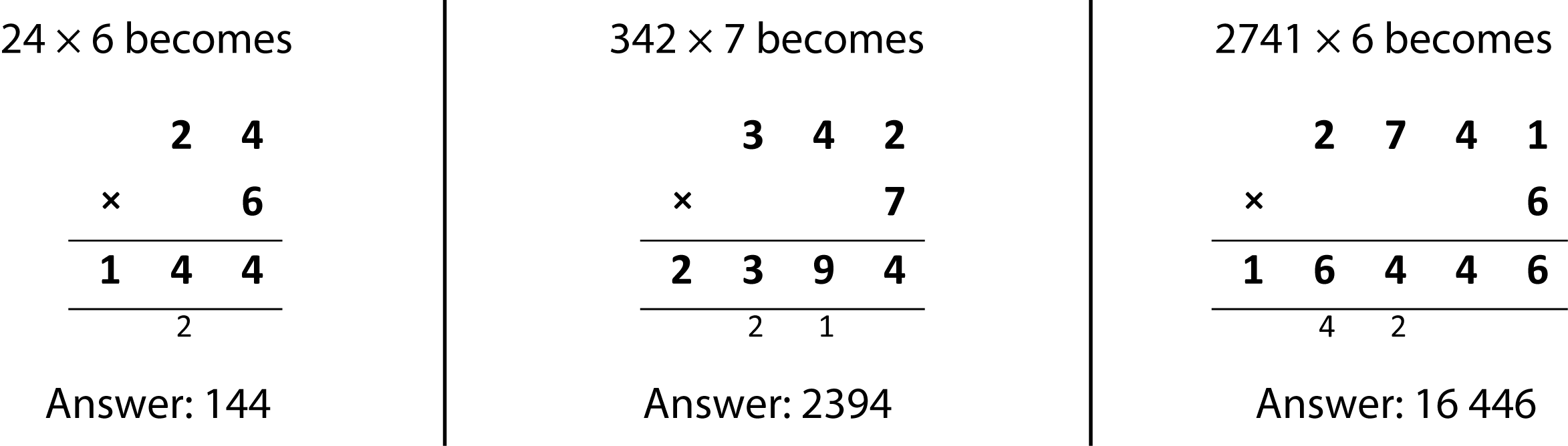 Long multiplication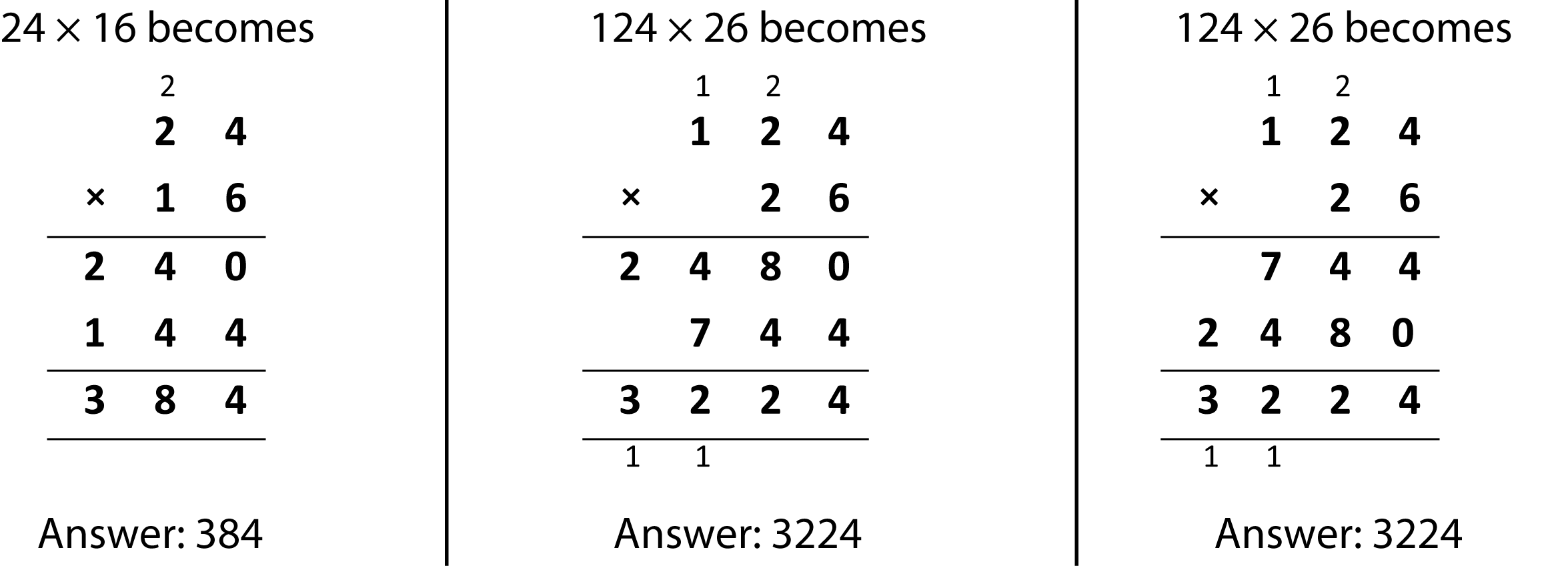 Short division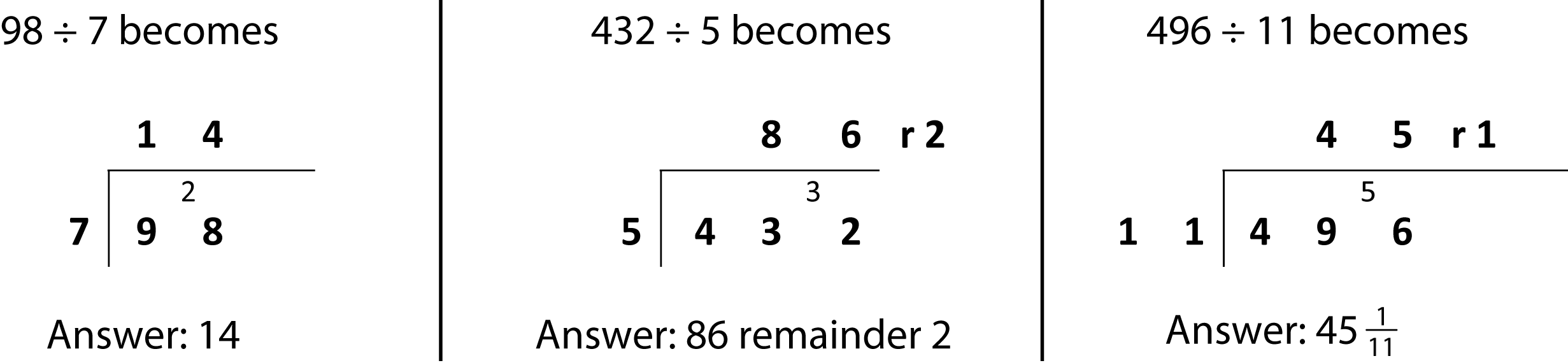 Long division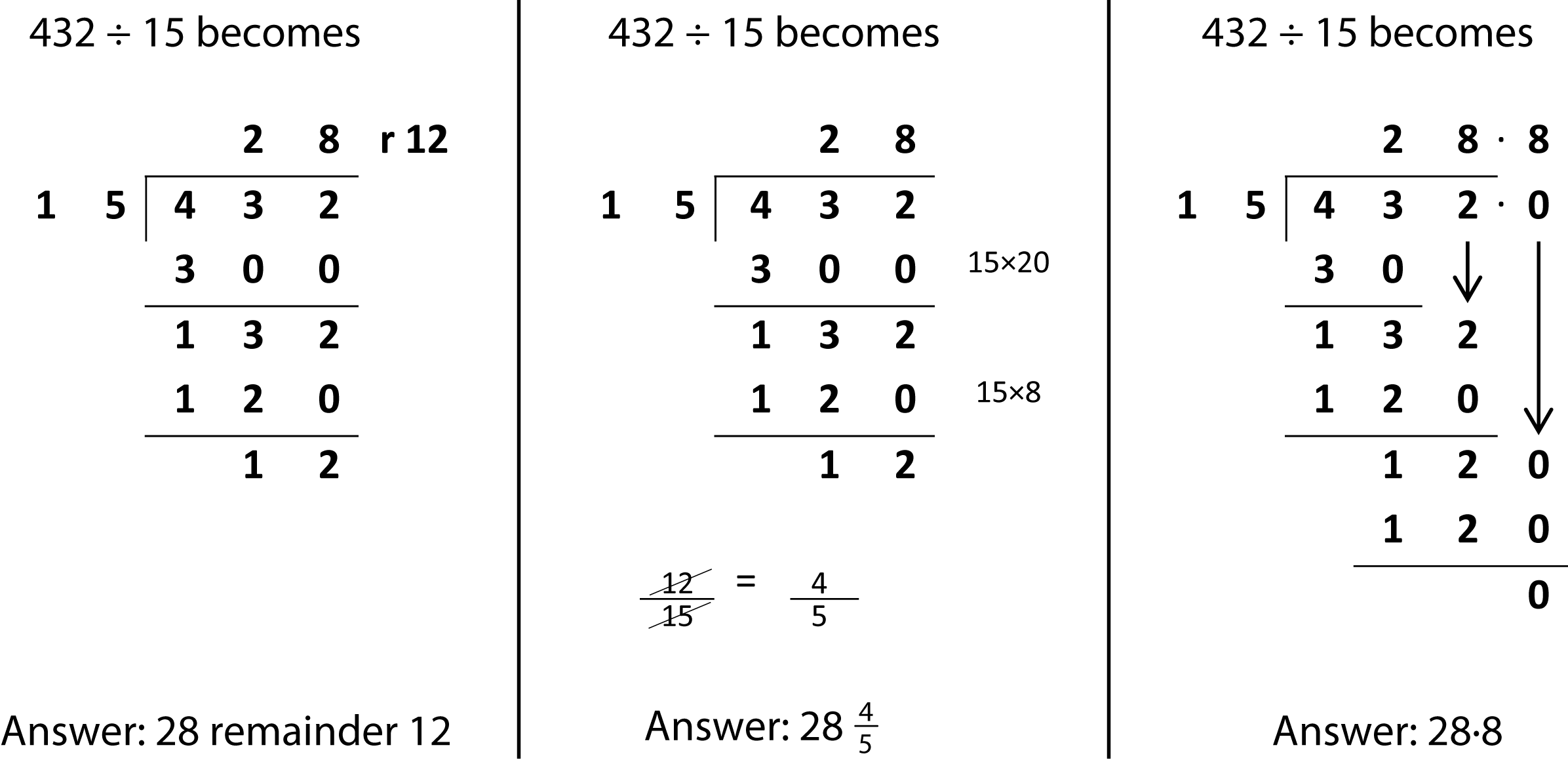 Mathematics Appendix 1: Examples of formal written methods for addition, subtraction, multiplication and division